Международная научная конференцияАктуальные вопросы органической химии и биотехнологии"Actual Issues of Organic Chemistry and Biotechnology"OrgChemBioTech2020Программа конференцииConference ProgramЕкатеринбург18-21 ноября 2020 года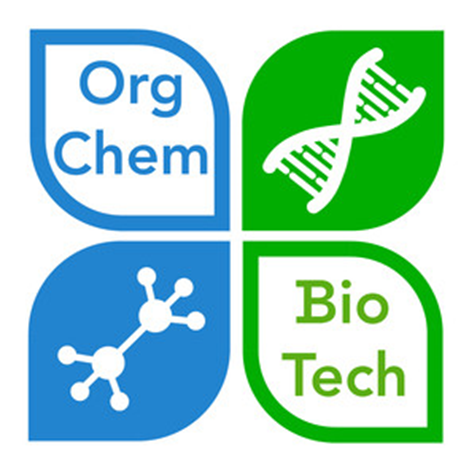 ПРОГРАММАМеждународной научно-практической конференции
«Актуальные вопросы органической химии и биотехнологии»18-21 ноября 2020 года, г. ЕкатеринбургАдрес и место проведения конференции:г. Екатеринбург, ул. Софьи Ковалевской, 5Уральский федеральный университет имени первого Президента России
Б.Н. Ельцина, Т-216 и Т-106 (Тепло - энергетический институт).Рабочие языки конференции: русский и английский.Организаторы конференции:Химико-технологический институт и Институт естественных наук и математики Уральского федерального университета имени первого Президента России Б.Н. ЕльцинаКонференция проходит при финансовой поддержке Российского фонда фундаментальных исследований (проект 20-03-20030\20)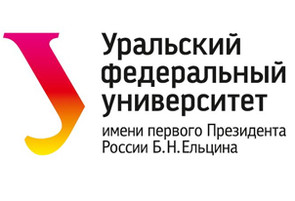 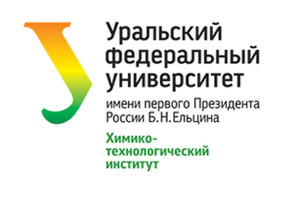 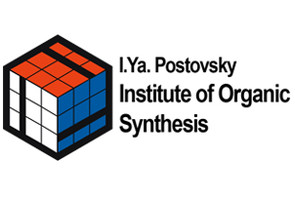 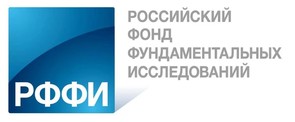 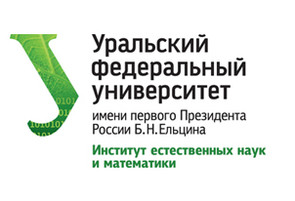 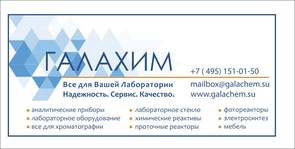 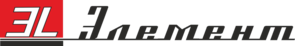 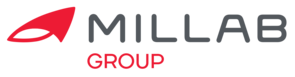 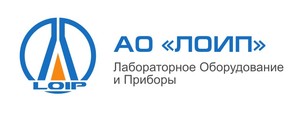 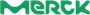 Conference ProgramWednesday, 18 November 2020 (18.11.2020)Thursday, 19 November 2020 (19.11.2020)Friday, 20 November 2020 (20.11.2020)Saturday, 21 November 2020 (21.11.2020)Section Biotechnology and BiomedicineNovember 18, Wednesday (18.11.2020)November 19, Thursday (19.11.2020)November 20, Friday (20.11.2020)”Novel trends in Biomedicine”November 21, Saturday (21.11.2020)Organic Chemistry SectionOrganic Chemistry SectionOrganic Chemistry Section8:45 – 9:30 Registration (Room T-216)8:45 – 9:30 Registration (Room T-216)8:45 – 9:30 Registration (Room T-216)9:30 – 10:00 Opening Ceremony (Room T-216)9:30 – 10:00 Opening Ceremony (Room T-216)9:30 – 10:00 Opening Ceremony (Room T-216)Plenary Lectures (Room T-106)Plenary Lectures (Room T-106)Plenary Lectures (Room T-106)Chairman ‒ Prof. Vasiliy A. BakulevChairman ‒ Prof. Vasiliy A. BakulevChairman ‒ Prof. Vasiliy A. Bakulev10:00 – 10:40On-lineValentine AnanikovAcademician, Dr. Sci., Prof., Zelinsky Institute of Organic Chemistry, MoscowTraceless transition metal catalysis for synthetic applications10:40 – 11:10On-lineValentine NenajdenkoDr. Sci., Prof., Lomonosov Moscow State University, MoscowDichlorbutadien ‒ versatile building blocks for heterocyclizations11:10 – 11:40On-lineEvgeniy TretiakovDr. Sci., Deputy Director of Novosibirsk Institute of Organic Chemistry, NovosibirskMethods of the syntheses of paramagnetic compounds.11:40 – 12:10Muthipeedika Nibin JoyPhD, Senior researcher, UrFU, YekaterinburgDevelopment of Novel Synthetic Methodologies12:10 – 12:40On-lineМамедов Вахид Абдулла-оглыд.х.н., проф., Институт органической и физической химии им. А. Е. Арбузова, КазаньПерегруппировки эпоксидов в синтезе карбо-, О- и N-циклических соединений фармацевтического назначения12:40 – 13:00On-lineКраснов Виктор Павловичд.х.н., проф. Институт органического синтеза им. И.Я. Постовского УрО РАН, ЕкатеринбургСинтез и биологическая активность конъюгатов пурина13:00 – 14:00LUNCHLUNCHPlenary Lectures (Room T-106)Plenary Lectures (Room T-106)Plenary Lectures (Room T-106)Chairman ‒ Professor Igor V. Trushkov Chairman ‒ Professor Igor V. Trushkov Chairman ‒ Professor Igor V. Trushkov 14:00 – 14:30On-lineIgor AntipinCorresponding member of the Russian Academy of Sciences, Kazan Federal University, KazanCalixarene-based Supramolecular Systems: a Platform for Nanomaterials Design be Self-Assembly14:30 – 15:00 On-lineВасильев Александр Викторовичд.х.н., проф., Институт химической переработки биомассы дерева и техносферной безопасности Санкт-Петербургского государственного лесотехнического университета, г. Санкт-ПетербургСуперэлектрофильная активация в химии гетероциклических соединенийOral Reports (Room T-106)Oral Reports (Room T-106)Oral Reports (Room T-106)15:00 – 15:15Третьяков Никита Алексеевичаспирант, Пермский государственный национальный исследовательский университет, ПермьРециклизации пирроло[2,1-c][1,4]оксазинтрионов под действием 6-аминоурацила15:15 – 15:30Шадрина Елена Владимировнак.х.н., Институт органического синтеза им. И.Я. Постовского УрО РАН, ЕкатеринбургБиомиметическая золь-гель минерализация полисахаридов полиолатами кремния для разработки лекарственных средств топического применения15:30 – 15:45On-lineАксенов Николай Александровичд.х.н. (Северо-Кавказский федеральный университет, Ставрополь, Россия)Активация нитросоедиений полифосфорнной кислотой как новая синтетическая платформа синтеза гетероциклов15:45 – 16:00On-lineAlexander Pestov
PhD, I. Ya. Postovskiy Institute of Organic Synthesis, YekaterinburgSynthesis and characterization of polymers containing thioamide groupsCoffee-break16:00 – 16:30Coffee-break16:00 – 16:30Coffee-break16:00 – 16:30Oral Reports (Room T-106)Oral Reports (Room T-106)Oral Reports (Room T-106)Chairman ‒ Dr. Sci. Evgeniy V. Tretiakov, Prof. Natalia P. BelskayaChairman ‒ Dr. Sci. Evgeniy V. Tretiakov, Prof. Natalia P. BelskayaChairman ‒ Dr. Sci. Evgeniy V. Tretiakov, Prof. Natalia P. Belskaya16.30 – 16:45Вахрушев Александр Викторовичаспирант, Институт органического синтеза им. И.Я. Постовского УрО РАН, ЕкатеринбургСинтез флуоресцентных производных RGD пептида16:45 – 17:00Чулаков Евгений Николаевичк.х.н., Институт органического синтеза им. И.Я. Постовского УрО РАН, ЕкатеринбургКинетическое разделение 6-замещенных 2-метил-1,2,3,4-тетрагидрохинолинов при ацилировании хлорангидридом (S)-напроксена17.00 – 17.15Игнатишина Мария Геннадиевна аспирант, Уфимский государственный нефтяной технический университет, УфаСтереодивергентный синтез 2-алкинил бута-1,3-диенов17.15 – 17.30Баранов Денис Сергеевичк.х.н., Институт химической кинетики и горения им. В.В. Воеводского Сибирского отделения РАН, НовосибирскПростой синтез 2-R-нафто[2,3-b]тиофен-4,9-дионов – перспективных строительных блоков для органической электроники и медицинской химии17.30 – 17.45Кожихова Ксения Вадимовнак.х.н., Институт иммунологии ФМБА России, МоскваДендримерные противовирусные пептиды: дизайн, химический синтез и активность против РСВ17.45 – 18.00On-lineСиваев Игорь Борисовичд.х.н., Институт элементоорганических соединений им. А.Н. Несмеянова РАН, МоскваСинтез арилпроизводных производных орто-карборана 3-R-1,2-C2B9H1118.00 – 18.15Говди Анастасия Иосифовнак.х.н., Санкт-Петербургский государственный университет, Санкт-Петербург4,5-Диэтинил-1Н-1,2,3-триазолы – новый класс флуоресцентных красителей18.15 – 18.30 On-lineTatyana FedorchenkoPhD, I. Ya. Postovskiy Institute of Organic Synthesis, YekaterinburgSynthesis, properties and reactivity of 1-aryl-6-R-5-(benzothiazol-2-yl)-3-phenyl-vinylverdazylsOrganic Chemistry SectionOrganic Chemistry SectionOrganic Chemistry SectionPlenary Lectures (Room T-106)Plenary Lectures (Room T-106)Plenary Lectures (Room T-106)Chairman ‒ Prof. Vyacheslav Ya. SosnovskikhChairman ‒ Prof. Vyacheslav Ya. SosnovskikhChairman ‒ Prof. Vyacheslav Ya. Sosnovskikh9:00 – 9:30Maxim Uchuskin 
PhD, Perm State National Research University, PermDearomatization of furans in the synthesis of heterocycles9:30 – 10:00Igor TrushkovProf., Zelinsky Institute of Organic Chemistry, MoscowDonor-acceptor cyclopropanes in the synthesis of heterocyclic compounds10:00 – 10:30On-lineАбаев Владимир Таймуразовичд.х.н., Северо-Осетинский государственный университетим. К. Л. Хетагурова, ВладикавказПолициклические азагетероциклы из продуктов переработки растительной биомассы10.30 – 11.00Коротаев Владислав Юрьевичд.х.н. УрФУ, Екатеринбург3-Нитро-2-(тригалогенметил)-2H-хромены в реакциях со стабили-зированными азометинилидами11:00 – 11:30Обыденнов Дмитрий Львовичк.х.н., УрФУ, Екатеринбург2-Циано-4-пироны и их синтетические эквиваленты 4-гидрокси-2-пироны как удобные билдинг-блоки в синтезе полигетероциклических структур11:30 – 12:00On-lineАксенов Александр Викторовичд.х.н., проф.Северо-Кавказский федеральный университет, г. СтавропольСинтезы на основе нестандартных способов активации алифатических нитросоединений12:00 – 12:30Сосновских Вячеслав Яковлевичд.х.н., проф., УрФУ, ЕкатеринбургСинтетический потенциал хромонов с электроноакцепторными группами в 3-м положении12:30 – 13:00On-lineФисюк Александр Семеновичд.х.н., проф.,Омский государственный университет3-Аминопиридин-2(1Н)-оны. Новая перегруппировка оксазоло[5,4-b]пиридинов13:00 – 14:00LUNCHLUNCHOral Reports (Room T-106)Oral Reports (Room T-106)Oral Reports (Room T-106)Chairman ‒ PhD Dmitriy L. ObydennovChairman ‒ PhD Dmitriy L. ObydennovChairman ‒ PhD Dmitriy L. Obydennov14:00 – 14:15 Седов ЯрославКомпания МеркИнновации Sigma-Aldrich для эффективной разработки лекарств14:15 – 14:30On-lineЗарубин Юрий Павлович к.х.н., Самарский национальный исследовательский университет имени С.П. КоролеваВозможная реакционная способность азолидов малоновой и янтарной кислот при взаимодействии с нуклеофильными и электрофильными агентами14:30 – 14:45Попков Сергей Владимировичк.х.н., Российский химико-технологический университет имени Д.И. Менделеева, МоскваДизайн и синтез фунгицидных 2,6-замещенных 1-азолилилметилциклогексанолов и их рострегуляторная активность14:45 – 15:00Деев Сергей Леонидовичк.х.н., УрФУ, ЕкатеринбургИзучение кольчато-цепных превращений азолоазинов на основе анализа констант спин-спинового взаимодействия 15N-15N и 13С-13C15:00 – 15:15On-lineМеркушев Антон Андреевичк.х.н. Пермский государственный национальный исследовательский университетСинтез и окислительные превращения замещенных 2-(2-аминобензил)фуранов15:15 – 15:30On-lineАксенов Дмитрий АлександровичСеверо-Кавказского Федерального Университет, СтавропольOne-pot получение 2-(3-оксоиндолин-2-ил)-2-арилацетонитрилов реакцией индолов с нитроалкенами15:30 – 15:45On lineПетров Михаил Львовичд.х.н., проф., Санкт-Петербургский государственный институт, Технический университетСинтез гибридных 4-фурил-1,2,3-селенадиазолов15:45 – 16:00On lineКуприянова Ольга Всеволодовна Казанский (Приволжский) федеральный университет, Казанский государственный медицинский университет, г. КазаньN-(2-Метоксибензил)-2- (диметоксифенил)этанамины. Синтез, свойства, масс-спектрометрические особенности и дифференциация позиционных изомеровCoffee-break16:00 – 16:30Coffee-break16:00 – 16:30Coffee-break16:00 – 16:30Chairman ‒ Prof. Natalia P. BelskayaChairman ‒ Prof. Natalia P. BelskayaChairman ‒ Prof. Natalia P. Belskaya16:30 – 16:45On lineЯровая Ольга Ивановнад.х.н., Новосибирский институт органической химии им. Н.Н. Ворожцова Сибирского отделения РАН, НовосибирскИнгибирование фермента репарации TDP1 производными смоляных кислот как новый способ увеличения эффективности химиотерапии глиобластомы16:45 – 17:00On lineКалинин Алексей Александровичд.х.н., Институт органической и физической химии им. А. Е. Арбузова - "Казанский научный центр РАН", Казань
Д-пи-А хромофоры с хиноксалиновым ядром в пи-мостике: синтез, фото-физические и нелинейно-оптические свойства17:00 – 17:15On-lineГибадуллина Эльмира Мингалеевна к.х.н., Институт органической и физической химии им. А.Е. Арбузова, КазаньСинтез биологически активных соединений с низкой токсичностью на основе фосфорсодержащих пространственно-затрудненных фенолов17:15 – 17:30On-lineВавилова Алёна Артёмовнак.х.н., Казанский (Приволжский) федеральный университет, Казаньп-трет-Бутилтиакаликс[4]арены функционализированные амидными, аминными и лактидными фрагментами: синтез и влияние конфигурации макроцикла на физико-химические свойства17:30 – 17:45On lineElena ZelinaPerm State National Research UniversityThe Paal-Knorr reaction in the synthesis of 1,2-annulated pyrroles17:45 – 18:00On lineПрима Дарья Олеговнак.х.н., Институт органической химии им. Н.Д. Зелинского, МоскваРеакция C–N кросс-сочетания Бахвальда-Хартвига в свете теории динамического катализа18:00 – 18:15On-lineГафиатуллин Булат ХалимовичКазанский (Приволжский) федеральный университет, КазаньN-Гетероциклические комплексы переходных металлов на основе амфифильных производныхтиакаликс[4]арена: синтез и изучение каталитической активностиOrganic Chemistry SectionOrganic Chemistry SectionOrganic Chemistry SectionPlenary Lectures (Room T-106)Plenary Lectures (Room T-106)Plenary Lectures (Room T-106)Chairman ‒ PhD Maxim UchuskinChairman ‒ PhD Maxim UchuskinChairman ‒ PhD Maxim Uchuskin9:00 – 9:15On-lineКудан Павел Валерьевичведущий специалист по работе с ключевыми клиентами компании «ЭЛЕМЕНТ»Современные достижения в технике органического синтеза: ускорение реакций при помощи настольных микроволновых реакторов, мониторинг протекания реакций и быстрая оценка чистоты полученных соединений при помощи настольных спектрометров ЯМР9:15 – 9:30Карпов Павел ПавловичООО «Хайдолф Рус»HEIDOLPH – современное оборудование для исследовательского синтеза9:30 – 10:00Allan V. KalueffProf., School of Pharmacy, Southwest University, Chongqing, ChinaHow zebrafish models are reshaping modern translational neuroscience and drug discovery research10:00 – 10:30On-lineРостовский Николай Витальевичк.х.н., Санкт-Петербургский государственный университет, Санкт-Петербург2H-Азирины: от малого к цикла к большой химииOral ReportsOral ReportsOral Reports10:30 – 10:50On-lineВацадзе Сергей Зурабовичд.х.н., проф., ИОХ им. Н.Д. Зелинского РАН, МоскваПолиазолы на платформе биспидинов для супрамолекулярной химии и катализа10:50 – 11.00On-lineКим Григорий АндреевичИнститут органического синтеза им. И.Я. Постовского УрО РАН, ЕкатеринбургПерициклические трансформации в каскадном синтезе полициклических 5-арил-5,6-дигидрохинолино-[2,1-в]-хиназолин-12-онов11:00 – 11:15On-lineПанихин Евгений Александрович технический консультант, московское представительство «Шимадзу Европа ГмбХ»Оборудование Шимадзу для биофармацевтических лабораторий11:15 – 11:30On-lineЕфимов Илья Вагизовичк.х.н., Российский университет Дружбы Народов, Москва[3+2] Анионное циклоприсоединение изоцианидов к ациклическим енаминам и енаминонам11:30 – 11:45On-lineВербицкий Егор Владимировичд.х.н., Институт органического синтеза им. И.Я. Постовского УрО РАН, ЕкатеринбургAzaheterocyclic push-pull chromophores: synthesis, photophysical properties and applications as fluorescent sensors11.45 – 12:00Якимова Людмила Сергеевна к.х.н., ФГАОУ ВО "Казанский (Приволжский) федеральный университет", КазаньСовместная самосборка полиионных макроциклов для распознавания биополимеров12:00 – 12:15On-lineБорисова Татьяна Николаевнак.х.н., Российский университет Дружбы Народов, МоскваДомино-реакции гетероциклов, содержащих имино-кетонный фрагмент, с участием электронодефицитных алкенов и алкинов12:15 – 12:30On-lineМусияк Вера ВасильевнаИнститут органического синтеза им. И.Я. Постовского УрО РАН, ЕкатеринбургСинтез новых 2- и 4-замещенных пиримидинов - потенциальных биологически активных соединений12:30 –13:00On-lineЮсубов Мехман Сулейманович д.х.н., проф., Национальный исследовательский Томский политехнический университетIodonium salts in organic synthesis13:00 – 14:00LUNCHLUNCHOral Reports (Room T-106)Oral Reports (Room T-106)Oral Reports (Room T-106)Chairman ‒ Dr. Sci. Sergey PopkovChairman ‒ Dr. Sci. Sergey PopkovChairman ‒ Dr. Sci. Sergey Popkov14:00 – 14:15On-lineФилякова Вера Ивановнад.х.н., Институт органического синтеза им. И.Я. Постовского УрО РАН, ЕкатеринбургЛитий-3-полифторалкил-1,3-дикетонаты как доступные билдниг-блокиYouth Section (Room T-106)Youth Section (Room T-106)Youth Section (Room T-106)14:15 – 14:25On-lineКущ Светлана ОлеговнаИнститут органического синтеза им. И.Я. Постовского УрО РАН, ЕкатеринбургПолифторалкилсодержащие 3-оксоэфиры в реакциях с метилкетонами и аминоспиртами14:25 – 14:35Павлова Евгения Валерьевна Институт химии Коми научного центра Уральского отделения РАН, СыктывкарСинтез метокси-производных халконов с изоборнильным заместителем14:35 – 14:45Бородина Ольга СергеевнаЮжно-Уральский государственный университет (национальный исследовательский университет), ЧелябинскКомбинированный подход к конформационному анализу подандов с длинной цепью на основе методов ЯМР и молекулярной динамики14:45 – 14:55Цаплин Григорий Валерьевич Российский химико-технологический университет им. Д.И. Менделеева, МоскваСинтез N1 -замещенных-4-(1,2,4-триазол-1-илметил)-1,2,3- триазолов с потенциальной фунгицидной актиностью14:55 – 15:05Ваганов Владимир ЮрьевичПермский Государственный Национальный Исследовательский Университет, ПермьEnantioselective Propargylation of Aldehydes Catalyzed
by New Chiral Lewis Bases15:05 – 15:15Щербаков Роман ОлеговичПермский государственный национальный исследовательский университетПерегруппировка замещенных 3-(фуран-2-ил)алкан-1-онов в окислительных условиях15:15 – 15:25On-lineЕлькина Наталья Андреевна Институт органического синтеза им. И.Я. Постовского УрО РАН, ЕкатеринбургСинтез биологически активных агентов на основе 2-арилгидразоно-1,3-дикарбонильных соединений15:25 – 15:35Масливец Анна АндреевнаПермский государственный национальный исследовательский университетВзаимодействие пирролобензоксиазепинтрионов с нуклеофильными реагентами15:35 – 15:45Назаров Иван ВикторовичИнститут Нефтехимического Синтеза им. А.В. Топчиева РАН, МоскваСинтез оптически-активных мономеров на основе 5,6-замещенных норборнендикарбоксиимидов, 5,6-замещенныхнорборнендикарбоксиэфиров15.45 – 15.55On-lineСемёнова Анна МихайловнаИнститут органического синтеза им. И.Я. Постовского УрО РАН, ЕкатеринбургСинтез и реакционная способность диалкилкарбонатов, в том числе фторсодержащих15.55 – 16.05Саватеев Константин ВалерьевичУрФУ, ЕкатеринбургАзолоазины в качестве перспективных антигликирующих агентовCoffee-break16:05 – 16:30Coffee-break16:05 – 16:30Coffee-break16:05 – 16:30Youth Section (Room T-106)Youth Section (Room T-106)Youth Section (Room T-106)Chairman ‒ Dr. Sci. Vladislav Yu. KorotaevChairman ‒ Dr. Sci. Vladislav Yu. KorotaevChairman ‒ Dr. Sci. Vladislav Yu. Korotaev16:30 – 16:40Захаренкова Софья Андреевна Научно исследовательский институт гигиены, профпатологии и экологии человека, Ленинградская обл.С(6)-илоксимеркаптоазагетероцикли-ческие производные природного феосферида А и их биологическая активность16:40 – 16:50On-lineШалин Никита ИвановичИнститут органической и физической химии им. А.Е. АрбузоваМолекулярное моделирование в дизайне нелинейно-оптических полимерных материалов, допированных индолизиновыми хромофорами с изолирующими группами в донорном и акцепторном фрагментах16:50 – 17:00Самойленко Дмитрий Евгеньевич Санкт-Петербургский Государственный УниверситетЦиклическое производство ацетальдегида из карбида кальция17:00 – 17:10Буев Евгений МихайловичИнститут естественных наук и математики УрФУ, Екатеринбург5-Арилоксазолидины в синтезе различных азагетероциклов17:10 – 17:20On-lineМахмутова Ляйсан ИлдусовнаКазанский (Приволжский) Федеральный университет, КазаньСинтез пиллар[n]аренов: макроциклизация 1,4- диалкокси бензолов и изучение их агрегационных свойств с тетразолсодержащими полимерами17:20 – 17:30On-lineОноприенко Александра ЯновнаИнститут органического синтеза им. И.Я. Постовского УрО РАН, ЕкатеринбургФторсодержащие 1,2,4-трикетоны и их аналоги в синтезе азагетероциклов17:30 – 17:40On-lineЩербаков Константин Вадимовичк.х.н., Институт органического синтеза им. И.Я. Постовского УрО РАН, ЕкатеринбургСинтез и модификация 3-карбонилфункционализированных полифторфлавонов17:40 – 17:50On-lineДинастия Екатерина Михайловна Институт органического синтеза им. И.Я. Постовского УрО РАНSynthesis of Advanced Glycation End Products and their Effect on Metabolism of Rhizobium LeguminosariumOrganic Chemistry SectionOrganic Chemistry SectionOrganic Chemistry SectionPlenary Lectures (Room T-106) (on-line)Plenary Lectures (Room T-106) (on-line)Plenary Lectures (Room T-106) (on-line)Chairman ‒ Prof. Vasiliy A. BakulevChairman ‒ Prof. Vasiliy A. BakulevChairman ‒ Prof. Vasiliy A. Bakulev10:00 – 10:30On-lineМасливец Андрей Николаевичд.х.н., проф. Пермский Государственный Национальный Исследовательский Университет, ПермьРериодивергентное диполярное циклоприсоединение на основе пиррол-2,3-донов10:30 – 10:50On-lineОстровский Владимир Ароновичд.х.н., проф., Санкт-Петербургский государственный технологический институт (технический университет)Алкилирование 5-фенилтетразола в условиях межфазного катализа и применение этой реакции для синтеза новых биологически активных соединений10:50 – 11:00On-lineЩур Ирина ВикторовнаИнститут органического синтеза им. И.Я. Постовского УрО РАНЭфиры полифторсалициловых  кислот  в реакциях с аминами11:00 – 11.20On-lineЩегольков Евгений Вадимовичк.х.н., Институт органического синтеза им. И.Я. Постовского УрО РАНПолифторсалициловые кислоты как лиганды для создания биоактивных металлокомплексовYouth Section (Room T-106) (on-line)Youth Section (Room T-106) (on-line)Youth Section (Room T-106) (on-line)11:20 – 11:30On-lineПухов Сергей АлександровичИнститут физиологически активных веществ Российской академии наук, ЧерноголовкаКонъюгаты антрациклиновых антибиотиков с сесквитерпеновыми лактонами11:30 – 11:40On-lineОсипова Виктория АлександровнаИнститут органического синтеза им. И.Я. Постовского УрО РАН, ЕкатеринбургМодификация галлуазита алкоксисиланами11:40 – 11:50On-lineГарипова Рамиля ИльдусовнаКазанский федеральный университет, КазаньБифункциональные азид-содержащие амфифильные имидазолиевые производные (тиа)каликс[4]арена: синтез и использование в качестве NHC-лигандов в катализе реакций сочетания11:50 – 12:00On-lineКасаткина Светлана ОлеговнаСанкт-Петербургский государственный университет, Санкт-ПетербургСинтез N-пиридилкарбаматов из N-пиридилмочевин12:00 – 12:10On-lineПанфилова Юлия ОлеговнаУрФУ, ЕкатеринбургЭластичные проводящие полимерные тонкие пленки для приборов следующих поколений12:10 – 12:20On-lineФилиппов Илья ПавловичСанкт-Петербургский государственный университет, Санкт-ПетербургPseudopericyclic Dearomative 1,6-Cyclization of 1-(2-pyridyl)-2-azabuta-1,3 dienes: Synthesis and Ring-chain Valence Equilibria of 4H-pydido[1,2-a]pyrazines12:20 – 12:30On-lineРеуцкая Елена ЮрьевнаСанкт-Петербургский государственный университет, Санкт-ПетербургВведение в реакцию окс-(ти)азепиновых субстратов с удлиненной N-аминоалкильной цепью12:30 – 12:40On lineКвашнин Юрий АнатольевичИнститут органического синтеза им. И.Я. Постовского УрО РАН, ЕкатеринбургНовые подходы к синтезу полициклических систем на основе 1,3-/1,4-диазинов12:40 – 12:50On-lineШеховцов Никита Александрович Новосибирский Государственный Университет, Институт неорганической химии им. А.В. Николаева СО РАНTemperature and excitation wavelength dependent emission of silver(I) complexes with an aminopyrimidine ligand12:50 – 13:00On-lineБугаенко ДмитрийМосковский государственный университет имени М.В. Ломоносова, МоскваИнициируемое видимым светом арилирование третичных фосфинов солями диарилиодония13:00 – 13:10On-lineКумандин Павел АлексеевичРоссийский университет дружбы народов, МоскваСинтез стабильных, высокоэффективных рутениевых катализаторов реакции метатезиса олефинов с координационными связями N→Ru или S→ Ru в шестичленном цикле13:10 – 13:20On-lineПашанова Анна ВячеславовнаИнститут элементоорганических соединений им. А. Н. Несмеянова, МоскваРазработка нового типа лигандов на основе азакраун-эфиров13:20 – 13:30On-lineПономарев Денис Вячеславович Казанский (Приволжский) федеральный университет, КазаньСинтез C-29 и C-30 фосфониевых производных тритерпеноидов ряда лупана с потенциальной противоопухолевой активностью13:30 – 14:00Закрытие конференции13:30 – 14:00Закрытие конференции13:30 – 14:00Закрытие конференции8:30 ‒ 9.30 ‒ Registration (Room T-216)8:30 ‒ 9.30 ‒ Registration (Room T-216)8:30 ‒ 9.30 ‒ Registration (Room T-216)9.30 ‒ 10.00 ‒ Opening Ceremony (Room T-216)9.30 ‒ 10.00 ‒ Opening Ceremony (Room T-216)9.30 ‒ 10.00 ‒ Opening Ceremony (Room T-216)Plenary & Oral Talks (Room T-216)Plenary & Oral Talks (Room T-216)Plenary & Oral Talks (Room T-216)Chair : Prof. Elena G. KovalevaChair : Prof. Elena G. KovalevaChair : Prof. Elena G. Kovaleva10:00 – 10:30Потороко Ирина Юрьевна,д.т.н., проф.,Южно-Уральский Национально-исследовательский Университет, Челябинск(он-лайн)Современные подходы эффективного разрешения  биологически активных соединений в пищевой матрикс10:30 – 11:00Кистаубаева Аида Сериковнак.б.н., профессор, Казахский национальный университет имени аль-Фараби, Алматы Казахстан(он-лайн)Выделение и исследование свойств бактерий термальных источников алматинской области, обладающих гидролитической активностью11:00 – 11:30Носов Александр Михайловичд.б.н., проф., Институт физиологии растений им. К.А. Тимирязева РАН, МГУ имени М.В. Ломоносова, Москва(он-лайн)Культура клеток высших растений как источник биологически-активных соединений вторичного метаболизма11:30– 12:00Coffee-break Coffee-break 12:00 – 12:20Тихонов Сергей Леонидовичд.т.н., профессор, Уральский государственный экономический университет, Екатеринбург(очно)Идентификация мяса с аномальным автолизом12:20– 12:40Дубовик Всеволод Романович,вед. Агроном,ФГБНУ «Всероссийский научно-исследовательский институт защиты растений», Санкт-Петербург(он-лайн)Фитопатогенный гриб Stagonospora cirsii s-47 как продуцент биологически активных 10-членных лактонов12:40 – 13:00Федоров Анатолий Николаевич, к.б.н., м.н.с., ФГБНУ «Всероссийский научно-исследовательский институт защиты растений», Санкт-Петербург(он-лайн)Полусинтетические производные природных 10-членных лактонов из гриба Stagonospora cirsii и их биологическая активность13:00-13:15Томилова Светлана Вячеславовна,аспирант,Московский государственный университет имени М.В.Ломоносова (он-лайн)Культура клеток Digitalis spp. Как источник биологически активных веществ13:15 -13:30Барашкова Анна Сергеевна, м.н.с.,ФГБУН Институт биоорганической химии им. Академиков М.М. Шемякина и Ю.А. Овчинникова РАН, Москва(очно)Рациональный дизайн структуры пептидов нового подсемействаα-харпининов семян черного тмина (Nigella sativa L.) с уникальным 6-цистеиновым мотивом: биотехнология получения рекомбинантных аналогов в прокариотической системе13:30– 14.30LUNCHLUNCHOral Talks (Room T-216)Oral Talks (Room T-216)Oral Talks (Room T-216)Chair: Prof. Elena G.KovalevaChair: Prof. Elena G.KovalevaChair: Prof. Elena G.Kovaleva14:30 – 15:00Ревин Виктор Васильевичд.б.н., проф.ФГБОУ ВО «Национальный исследовательский Мордовский государственный университет им. Н.П. Огарёва», Саранск(он-лайн)Биокомпозиционные материалы на основе микробных полисахаридов15:00– 15:30Захарцев Максим Владимировичк.б.н., Ph.D., ООО СИБУР, Москва(он-лайн)Использование методов метаболической инженерии и системной биологии для оптимизации биологических процессовOral Talks (Room T-216)Oral Talks (Room T-216)Oral Talks (Room T-216)Chair: Dr. Maria G. MalevaChair: Dr. Maria G. MalevaChair: Dr. Maria G. Maleva15:30–15:50Курченко Владимир Петрович, к.б.н., доцентБелорусский государственный университет, Минск(очно)Экстракты трутовых грибов как регуляторы роста растенийВзаимосвязь физико-химических свойств меланиновых пигментов ряда дереворазрушающих грибов с их антиоксидантной активностью15:50– 16:10Панова Гаянэ Геннадьевна, к.б.н.,Федеральное государственное бюджетное научное учреждение «Агрофизический научно-исследовательский институт», Санкт-Петербург(он-лайн)Новые биологически активные средства на основе углеродных и кремнезольных наноструктур: основы создания и применения в растениеводстве16:10– 16:30Никонова Наталья Николаевна, м.н.с., аспирант,Институт химии Коми научного центра Уральского отделения Российской академии наук (Институт Химии ФИЦ Коми НЦ УрО РАН)(очно)Разработка технологии выделения биологически
активных компонентов древесной зелени сосны методом эмульсионной
экстракции16:30– 16:50Adarsh Kumar,Researcher,Ural federal University,Yekaterinburg(он-лайн)Effect of biochar on the growth of Ricinus communis grown on copper smelter waste: A pot scale study16:50– 17:10Mohamad Darkazanli,Junior Researcher, Ural federal University,Yekaterinburg(очно)The Effects of Inoculation Barley By Endophytic Bacteria such as Methylobacterium Sp. and Bacillus subtilis17:10-17.30Daniel Nsengumuremyi,Junior Researcher, ITMO University, Saint-Petersburg(он-лайн)The effects of ultra-disperse humic-sapropel suspensions on enzymes activityPlenary & Oral Talks (Room T-216)Plenary & Oral Talks (Room T-216)Plenary & Oral Talks (Room T-216)Chair : Prof. Maxim A. MironovChair : Prof. Maxim A. MironovChair : Prof. Maxim A. Mironov9:00 – 9:30Ravishankar Gokare AswathanarayanaPhD, Professor,Dayananda Sagar Institutions and Dayananda Sagar University, Bengaluru, India(он-лайн)Metabolic engineering of secondary metabolite pathway in higher plants and micro-algae for the production of desirable metabolite- profiles of commercial value9:30– 10:00Elena G. KovalevaPhD, Prof., Ural Federal University, Yekaterinburg(очно)Mainstreams in Food Chemistry and Biotechnology in Ural Federal University10:00– 10:30Дёмин Александр Михайлович, к.х.н., с.н.с.,Институт органического синтеза им. И.Я. Постовского УрО РАН(очно)Сравнительная модификация L-Lys газофазно- и химически полученных магнитных наночастиц Fe3O4 для мечения клеток10:30– 10:50Киселева Ирина Сергеевнак.б.н., доцент, УрФУ, Екатеринбург(он-лайн)Экстракты трутовых грибов как регуляторы роста растений10:50– 11:10Стеценко Светлана Карленовна, к.б.н., н.с.,Ботанический сад УрО РАН, г. Екатеринбург; Институт химии Коми НЦ УрО РАН, Сыктывкар(очно)Сравнение эффективности воздействия биостимуляторов на сеянцы основных лесообразующих пород Среднего Урала11:10– 11:30Андреева Елена Михайловна,к.б.н., н.с.,ФГБУН Ботанический сад УрО РАН(очно)Влияние препаратов Вэрва и Вэрва-ель на микоризацию корней сеянцев сосны в условиях разного гранулометрического состава почвы лесных питомников11:30 – 12:00Coffee-break Coffee-break Plenary & Oral Talks (Room T-216)Plenary & Oral Talks (Room T-216)Plenary & Oral Talks (Room T-216)Chair: Prof. Vladimir P. KurchenkoChair: Prof. Vladimir P. KurchenkoChair: Prof. Vladimir P. Kurchenko12:00 – 12:30Казаков Андрей Васильевичк.м.н., Уральский государственный экономический университет (УрГЭУ), Екатеринбург(очно)Современные представления о пробиотиках12:30– 12:50Рогожин Евгений Александрович, н.с., Федеральное государственное бюджетное учреждение науки Институт биоорганической химии имени М.М Шемякина и Ю.А. Овчинникова РАН(он-лайн)Подходы к получению биоинсектицидов на основе пептидных токсинов ядов пауков в эукариотических системах12:50– 13:10Баракова Надежда Васильевнак.х.н., доц., ФГАОУ ВО "Национальный исследовательский университет ИТМО", Санкт-Петербург(он-лайн)Методология разработки функциональных продуктов питания, обогащенных микроэлементами13:10 – 13:30Паршина Анастасия Эдуардовна, аспирантСеверный (Арктический) федеральный университет имени М.В. Ломоносова, Архангельск(он-лайн)Антибактериальная активность полифенолов бурых водорослей и их биологическая активность на клеточном уровне13:30 – 14:30LUNCHLUNCHPlenary & Oral Talks (Room T-216)Plenary & Oral Talks (Room T-216)Plenary & Oral Talks (Room T-216)Chair : Prof. Elena G. KovalevaChair : Prof. Elena G. KovalevaChair : Prof. Elena G. Kovaleva14:30 – 15:00Ali Hafez Ali Mohammed El-Far, Ph.D., Ass. Prof.,Biochemistry Department,Faculty of Veterinary Medicine,Damanhour University, Damanhour(он-лайн)Isoflavones as cancer senotherapeutics: a future vision15:00– 15:30Uwe KnippschildProfessor, Department of General and Visceral Surgery at the University of Ulm, Germany(он-лайн)Structural basis for the design of kinase inhibitors in cancer chemotherapy and neurodegenerative diseases, especially of the CK1 kinase family15:30 – 15:50Sauli Elingarami, Ph.D.School of Life Sciences and Bioengineering (LiSBE)
Nelson Mandela African Institution of Science and Technology (NM-AIST)(он-лайн)Biological properties of extracts from locally grown banana leaves indicate their possible use for wound dressing in Arusha, Tanzania​15:50 – 16:10Aboushanab Saied Abdellatif Saied,Ph.D. Student, Research Engineer, Ural Federal University, Yekaterinburg(очно)Green Extraction and Quantification of Isoflavones in botanicals and studying their properties16:10– 16:20Kanwugu Osman Nabayire,Ph.D. Student, Junior Researcher, Ural Federal University, Yekaterinburg(очно)Biovalorization of industrial wastes and byproducts into astaxanthin via yeast fermentation16:20– 16:40Ермошин Александр Анатольевичк.б.н., доцент, УрФУ, Екатеринбург(он-лайн)Химический состав и антиоксидантная активность экстрактов трутовых грибов, как источника БАВ16:40 – 17:00Воропаева Ольга Викторовна, м.н.с., УрФУ, Екатеринбург(он-лайн)Оценка ростстимулирующей активности силикатных ризобактерий для использования в сельскохозяйственных биотехнологиях17:00– 17:15Савлукова Юлия Олеговнааспирант, УрГЭУ, Екатеринбург(очно)Создание функционального йогурта с помощью пробиотического препарата, содержащего йод в биодоступной форме17:15 – 17:30Беккулова Регина Фаритовна, аспирант, инженер-исследователь,УрФУ, Екатеринбург(очно)Исследование ферментативного гидролиза касторового масла ферментом липазой в синтезе себациновой кислоты17:30– 17:50Храмцов Павел Викторович, к.б.н., м.н.с., ИЭГМ УрО РАН, г. Пермь(он-лайн)Application of magnetic nanoparticles, fluorescent nanoparticles and nanozymes in immunoassaysPlenary & Oral Talks  (Room T-216)Plenary & Oral Talks  (Room T-216)Plenary & Oral Talks  (Room T-216)Chair : Prof. Maxim A. MironovChair : Prof. Maxim A. MironovChair : Prof. Maxim A. Mironov9:00 – 9:30Соловьева Ольга Эдуардовнад.ф-м.н., проф.,Институт иммунологии и физиологии УрО РАН, Екатеринбург(он-лайн)Математическое моделирование в оценке кардиотоксичности фармакологически-активных соединений9:30 – 10:00Цейликман Вадим Эдуардовичд.б.н., проф., Южно-Уральский государственный университет, Челябинск(очно)О перспективе коррекции синдрома посттравмтических стрессорных расстройств обогащенными ресвератролом продуктами питания10.00-10.30Данилова Ирина Георгиевнад.б.н., доц., Институт иммунологии и физиологии УрО РАН, Екатеринбург(он-лайн)Инсулинпродуцирующая система при экспериментальном сахарном диабете 2 типа10:30 – 10:50Шафигуллина Злата Александровна,аспирант, Институт иммунологии и физиологии УрО РАН, Екатеринбург(онлайн)Аминофталгидразид как стимулятор продукции фактора стволовой клетки и регенераторных процессов при токсическом повреждении печени10:50– 11:10Докучаев Арсений Дмитриевич, м.н.с., Институт иммунологии и физиологии УрО РАН, Екатеринбург(он-лайн)In silico исследование влияния лекарственных препаратов на стареющую популяцию виртуальных кардиомиоцитов11:10– 11:30Нестерова Татьяна Михайловна,м.н.с., Институт иммунологии и физиологии УрО РАН, Екатеринбург(очно)Воздействие дофетилида на электрофизиологическую функцию кардиомиоцитов предсердия человека в разных возрастных группах11:30– 12:00Coffee-breakCoffee-break12:00 – 12:30Тузанкина Ирина Алекcандровнад.м.н., проф., Институт иммунологии и физиологии УрО РАН, Екатеринбург(он-лайн)Биотехнологии и медицина – мультидисциплинарные реалии как основа неизбежного прогресса знаний (пленарный доклад)Новые направления исследований врожденных ошибок иммунитета (введение в серию докладов)12.30-12.50Болков Михаил Артемович – к.м.н., с.н.с. лаборатории иммунологии воспаления ИИФ УрО РАН(он-лайн)От молекулярного анализа до биотехнологической коррекции12.50-13.10Дерябина Светлана Степановна,к.б.н., н.с., зав.лаб.молекулярной диагностики ИИФ УрО РАН(он-лайн)Настоящее и будущее молекулярно-генетической диагностики наследственной иммунопатологии в Свердловской области13.10-13.30Санникова Оксана Юрьевна,к.м.н., н.с. ИИФ УрО РАН(он-лайн)Иммунологические и генетические аспекты изменений минерального состава костей13:30– 14:30LUNCHLUNCHPlenary & Oral Talks  (Room T-216)Plenary & Oral Talks  (Room T-216)Plenary & Oral Talks  (Room T-216)Chair : Prof. Elena G.KovalevaChair : Prof. Elena G.KovalevaChair : Prof. Elena G.Kovaleva14:30– 14:45Карпов П. П.ООО «Хайдолф Рус»HEIDOLPH – современное оборудование для исследовательского синтеза14.45-15.00Шинвари Кхайбер,аспирант УрФУ Екатеринбург(он-лайн)Биоинформатика и биотехнологии – две стороны одного анализа15.00-15.15Черемохин Дмитрий Андреевич Институт иммунологии и физиологии УрО РАН, Екатеринбург(он-лайн)Новые достижения иммуногенетического анализа15:15– 15:45Лебедев Альберт Тарасовичд.х.н., проф., МГУ имени М. В. Ломоносова, Москва(он-лайн)De novo секвенирование пептидов земноводных - потенциальных лекарственных препаратов будущих поколений15:45 – 16:15Миронов Максим Анатольевичд.х.н., проф., УрФУ, Екатеринбург(очно)Липосомы и пролипосомы: эффективный инструмент поиска новых соединений, активных в отношении туберкулеза16:15– 16:45Рубцов Александр Евгеньевич к.х.н., Пермский национальный исследовательский университет, Пермь, Россия(очно)Разработка высокоактивных соединений против резистентных форм туберкулеза с новым механизмом действия16:45– 17:05Тумашов Андрей Артурович к.х.н., с.н.с., ФГБУН Институт органического синтеза им. И. Я. Постовского Уральского отделения Российской академии наук(очно)Разработка лекарственных средств на основе противоопухолевого препарата Лизомустин для местного лечения злокачественных опухолей кожи17:05 – 17:20Симанова Юлия Алексеевна, магистрант, УрФУ, Екатеринбург(он-лайн)Изменение сократительной функции правого желудочка при хронической интоксикации солями свинца различной концентрации17:20 – 17:35Тышова Виктория Олеговна, студент, УрФУ, Екатеринбург(он-лайн)Свинцово-кадмиевая интоксикация: влияние на актин-миозиновое взаимодействие в миокарде правого желудочка и пути коррекцииOral Presentations & Young Scientists Oral Talks (Room T-216) Oral Presentations & Young Scientists Oral Talks (Room T-216) Oral Presentations & Young Scientists Oral Talks (Room T-216) Chair: Prof.  Irina S. KiselevaChair: Prof.  Irina S. KiselevaChair: Prof.  Irina S. Kiseleva9.00 – 9:20Щербакова Лариса Александровна,к.б.н., в.н.с.ФГБНУ Всероссийский научно-исследовательский институт фитопатологии(он-лайн)Бактериальный белок MF-3 усиливает защитное действие дифеноконазол-содержащих фунгицидов против возбудителя ризоктониоза картофеля9:20 – 9:35Савин Денис Олегович,аспирант, Уральский Федеральный Университет, Екатеринбург(очно)Исследование конформаций аланина и серина в полипептидной цепи белка методом построения сeтeй9:35 – 9:50Ямалова Наиля Рашитовна, аспирант, инженер,Федеральное государственное бюджетное научное учреждение "Агрофизический научно-исследовательский институт", Санкт-Петербург(он-лайн)Полигидроксилированный фуллерен C60(OH)22-24 его физико-химические и биологические свойства9:50 – 10:05Кропанева Мария Дмитриевна, аспирант,ФГБУН Пермский федеральный исследовательский центр УрО РАН «ИЭГМ УрО РАН», Пермь(он-лайн)Nuclear magnetic resonance-based assays in immunodiagnostics10:05 – 10:20Антонов Денис Олегович,аспирант, Уральский Федеральный Университет, Екатеринбург(он-лайн)Метод ЭПР спиновых меток в исследовании лизоцима, иммобилизованного на нанотрубках галлуазита10:20– 10:35Kamel Mustapha Mohab,Ph.D. student, Research Engineer, Ural Federal University, Yekaterinburg(очно)Functional properties of Kinoa modified under different enzymatic treatments10:35– 10:50Kolevatykh Dmitry O.,M.Sc. student, Ural Federal University, Yekaterinburg(очно)Current state and future prospects of biotechnology in Russian Federation.10:50– 11:05Доме Карина Викторовна,студент,Новосибирский государственный университет, Новосибирск(он-лайн)Influence of mechanical treatment on starch obtained from pea seeds11:05 – 11:20BreakBreakYoung Scientists Oral Presentations (Room T-216)Young Scientists Oral Presentations (Room T-216)Young Scientists Oral Presentations (Room T-216)Chair:  Prof. Elena G. KovalevaChair:  Prof. Elena G. KovalevaChair:  Prof. Elena G. Kovaleva11:20– 11:35Okechukwu Queency NzubechukwuPh.D. student, Ural Federal University, Yekaterinburg(очно)Chlorella as a source to improve yeast fermentation11:35– 11:50Adepoju Feyisayo Olabisi,Ph.D. student, Ural Federal University, Yekaterinburg(очно)Bioactive compounds11:50– 12:05Bulya Emmanuella Torkwase,Ph.D. student, Ural Federal University, Yekaterinburg(очно)Effect of Iron overload consumed from Food12:05– 12:20Pokharkar Omkar  Vikas, M.Sc. student, Ural Federal University, Yekaterinburg(очно)Investigating the Alzheimer and Parkinson diseases using C. elegans as a model : Potential of C. elegans unlocked?12:20– 12:35Essiedu Justice Amakye, M.Sc. student, Ural Federal University, Yekaterinburg(очно)Amylase production by fungi isolated from cassava flour12:35– 12:50Лебедянцева Елизавета Александровна, студентУральский Федеральный Университет, Екатеринбург(он-лайн)Изучение возможности использования сыворотки в производстве кисломолочных продуктов12:50– 13:05Осипова Екатерина Владимировна, студентУральский Федеральный Университет, Екатеринбург(он-лайн)Хелатные комплексы меди на поверхности 5-нм алмазных частиц для биополимеров13:05– 13:20Elsayed Israa Gaber,Ph.D. student, Ural Federal University, Yekaterinburg(он-лайн)Microgel and Future of Biotechnology13.30– 14:00Closing CeremonyClosing Ceremony